社会福祉法人　桂堂会相談支援事業所 桂堂学園（指定障害児相談支援事業・指定特定相談支援事業）相談支援事業 桂堂学園について　　相談支援事業所 桂堂学園では、お子さまのよりよい成長と地域での生活をサポートする為、以下の支援を行っています。　お子さまの発達等に関してのご相談福祉サービスの利用等に関するご相談福祉サービス（障害児通所支援・障害福祉サービス等）を利用するための、利用計画案の作成等　ご利用できる方　　0～18歳の発達が気になる子、またはそのご家族。ご利用方法　　お電話でお気軽にご連絡ください。利用料について　　無料です。　　※福祉サービス（障害児通所支援・障害福祉サービス等）の利用につきましては、一部自己負担となります。営業日時、サービス提供時間　　◎営業日時　　　　→月～土曜日（国民の祝日を除く）の8時20分～16時30分　　◎サービス提供時間→8時３０分～16時00分☆相談後、福祉サービスを利用することになりましたら福祉サービス（障害児通所支援・障害福祉サービス等）を利用するまでの流れ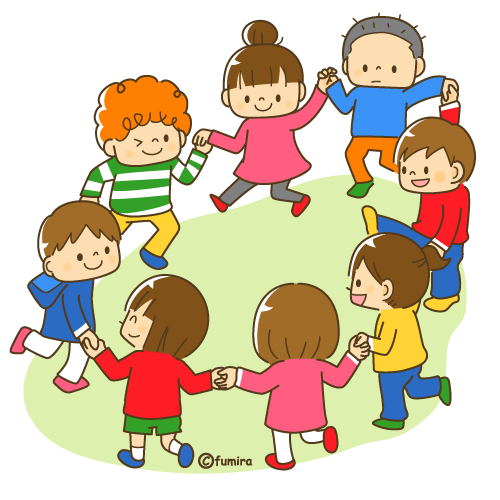 